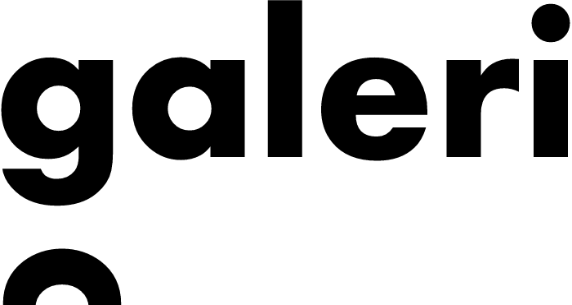 Qualification Questionnaire (Single Procurement Document)38 & 40 Bridge street, 6 Pool Street and 34 High street, Caernarfon.Architect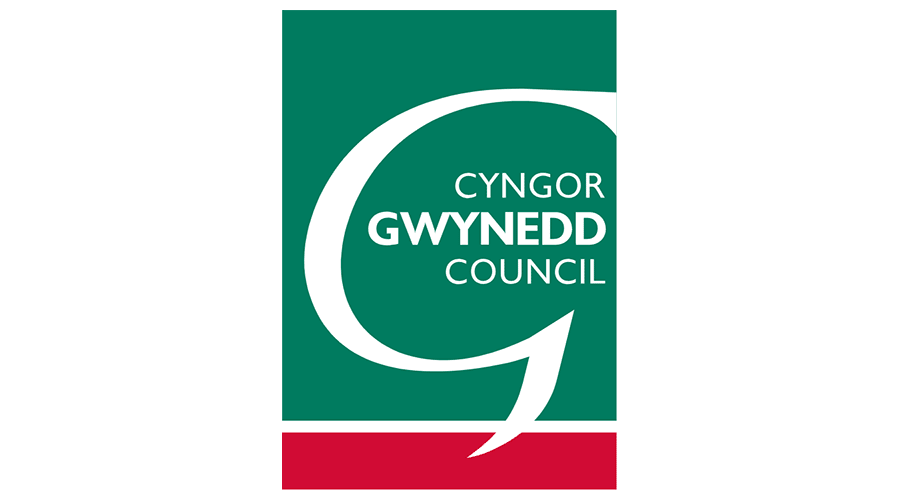 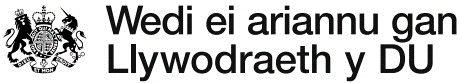 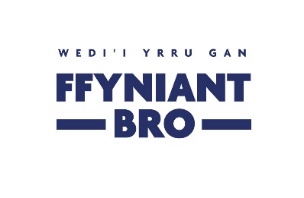 Company DetailsOfficial Name: Galeri Caernarfon Country: CymruNotice DetailsProcurement ProcedureTitle: Consultancy services for the design, refurbishment and adaptation of upper floors for residential use at 38 & 40 Bridge street, 6 Pool street and 34 High street, Caernarfon. i)Please provide your name and contact details: including the registered address and company name of the company you are submitting this tender on behalf of. Provide the name and contact details of the person you would like the buyer to liaise with regarding this tender. SECTION A Bidder Information SECTION A Bidder Information SECTION A Bidder Information SECTION A Bidder Information QuestionAnswerAny further comments from bidder1SMEAre you a Small, Medium or Micro Enterprise (SME)?2Supported BusinessRelevant classifications (state whether you fall within one of these, and if so which one)a)   Voluntary Community Social Enterprise (VCSE)b)   Sheltered Workshopc)   Public service mutual3Form of participationAre you bidding as the lead contact for a group of economic operators?4Subcontracting
Are you or, if applicable, the group of economic operators proposing to use sub-contractors?5Enrolment in a relevant professional register
If applicable, is your organisation registered with the appropriate professional or trade register(s) in the member state where it is established?6Authorisation of a particular organisation needed
Is it a legal requirement in the state where you are established for you to possess a particular authorisation, or be a member of a particular organisation in order to provide the services specified in this procurement?SECTION B Exclusion - Grounds for Mandatory ExclusionSECTION B Exclusion - Grounds for Mandatory ExclusionSECTION B Exclusion - Grounds for Mandatory ExclusionSECTION B Exclusion - Grounds for Mandatory ExclusionQuestionAnswerAny further comments from bidder1The Common Law Offence of ConspiracyHas the bidder been found to be guilty of a participation offence as defined by section 45 of the Serious Crime Act 2015
Conspiracy within the meaning of section 1 or 1A of the Criminal Law Act 1977 or article 9 or 9A of the Criminal Attempts and Conspiracy (Northern Ireland) Order 1983, where that conspiracy relates to participation in a criminal organisation as defined in Article 2 of Council Framework Decision 2008/841/JHA on the fight against organised crime?2CorruptionHas the bidder been found guilty of Corruption within the meaning of section 1(2) of the Public Bodies Corrupt Practices Act 1889 or section 1 of the Prevention of Corruption Act 1906; The common law offence of bribery; Bribery within the meaning of sections 1, 2 or 6 of the Bribery Act 2010, or section 113 of the Representation of the People Act 1983?3FraudHas the bidder been found guilty of any of the following offences, where the offence relates to fraud affecting the European Communities’ financial interests as defined by Article 1 of the convention on the protection of the financial interests of the European Communities:-	the common law offence of cheating the Revenue;-	the common law offence of conspiracy to defraud; -	fraud or theft within the meaning of the Theft Act 1968, the Theft Act (Northern Ireland) 1969, the Theft Act 1978 or the Theft (Northern Ireland) Order 1978;-	fraudulent trading within the meaning of section 458 of the Companies Act 1985, article 451 of the Companies (Northern Ireland) Order 1986 or section 993 of the Companies Act 2006;-	fraudulent evasion within the meaning of section 170 of the Customs and Excise Management Act 1979 or section 72 of the Value Added Tax Act 1994;-	an offence in connection with taxation in the European Union within the meaning of section 71 of the Criminal Justice Act 1993;-	destroying, defacing or concealing of documents or procuring the execution of a valuable security within the meaning of section 20 of the Theft Act 1968 or section 19 of the Theft Act (Northern Ireland) 1969;-	fraud within the meaning of section 2, 3 or 4 of the Fraud Act 2006;-	the possession of articles for use in frauds within the meaning of section 6 of the Fraud Act 2006, or the making, adapting, supplying or offering to supply articles for use in frauds within the meaning of section 7 of that Act;4Terrorist offences or offences linked to terrorist activitiesHas the bidder been found guilty of any offence:-listed in section 41 of the Counter Terrorism Act 2008;-	listed in schedule 2 to that Act where the court has determined that there is a terrorist connection;-	under sections 44 to 46 of the Serious Crime Act 2007 which relates to an offence covered by the previous two points?5Money laundering or terrorist financingHas the bidder been found guilty of money laundering within the meaning of sections 340(11) and 415 of the Proceeds of Crime Act 2002;An offence in connection with the proceeds of criminal conduct within the meaning of section 93A, 93B or 93C of the Criminal Justice Act 1988 or article 45, 46 or 47 of the Proceeds of Crime (Northern Ireland) Order 19966Child labour and other forms of trafficking in human beingsHas the bidder been found guilty of:-     an offence under section 4 of the Asylum and Immigration (Treatment of Claimants etc.) Act 2004; -    an offence under section 59A of the Sexual Offences Act 2003 -    an offence under section 71 of the Coroners and Justice Act 2009; -    an offence in connection with the proceeds of drug trafficking within the meaning of section 49, 50 or 51 of the Drug Trafficking Act 1994-    an offence under section 2 or section 4 of the Modern Slavery Act 20157Payment of taxesRegulation 57(3) - Has it been established, for your organisation by a judicial or administrative decision having final and binding effect in accordance with the legal provisions of any part of the United Kingdom or the legal provisions of the country in which the organisation is established (if outside the UK), that the organisation is in breach of obligations related to the payment of tax?8Payment of social security
Regulation 57(3) - Has it been established, for your organisation by a judicial or administrative decision having final and binding effect in accordance with the legal provisions of any part of the United Kingdom or the legal provisions of the country in which the organisation is established (if outside the UK), that the organisation is in breach of obligations related to the payment of social security contributions?SECTION C Exclusion - Grounds for Discretionary ExclusionSECTION C Exclusion - Grounds for Discretionary ExclusionSECTION C Exclusion - Grounds for Discretionary ExclusionSECTION C Exclusion - Grounds for Discretionary ExclusionQuestionAnswerAny further comments from bidder 1Breaching of obligations in the fields of environmental law
Has the bidder, to its knowledge, breached its obligations in the fields of environmental law?2Breaching of obligations in the fields of social law
Has the bidder, to its knowledge, breached its obligations in the fields of social law?3Breaching of obligations in the fields of labour lawHas the bidder, to its knowledge, breached its obligations in the fields of labour law?4BankruptcyIs the bidder bankrupt?5Insolvency
Is the bidder the subject of insolvency or winding-up proceedings?6Assets being administered by liquidator
Is the bidder in a situation that its assets are being administered by a liquidator or by the court?7Arrangement with creditors
Is the bidder in an arrangement with creditors?8Business activities are suspended
Is the bidder in a situation that its business activities are suspended?9Analogous situation like bankruptcy under national law
Is the bidder in any analogous situation arising from a similar procedure under national laws and regulations?10Guilty of grave professional misconduct
Is the bidder guilty of grave professional misconduct?11Agreements with other economic operators aimed at distorting competition
Has the bidder entered into agreements with other economic operators aimed at distorting competition?12Conflict of interest due to its participation in the procurement procedure
Is the bidder aware of any conflict of interest within the meaning of regulation 24 due to the participation in the procurement procedure?13Direct/indirect involvement in preparation of this procurement procedure
Has the bidder or an undertaking related to it advised the organisation or contracting entity or otherwise been involved in the preparation of the procurement procedure?14Early termination
Has the bidder shown significant or persistent deficiencies in the performance of a substantive requirement under a prior public contract, a prior contract with a contracting entity, or a prior concession contract, which led to early termination of that prior contract, damages or other comparable sanctions?15Blacklisting
Have you, or has your organisation, been found to have employed the practice of 'blacklisting' in the last three years?16MisrepresentationPlease answer the following statements:1) The organisation is guilty of serious misrepresentation in supplying the information required for the verification of the absence of grounds for exclusion or the fulfilment of the selection criteria.2) The organisation has withheld such information.3) The organisation is not able to submit supporting documents required under regulation 59 of the Public Contracts Regulations 2015.4) The organisation has influenced the decision-making process of the contracting authority to obtain confidential information that may confer upon the organisation undue advantages in the procurement procedure, or to negligently provided misleading information that may have a material influence on decisions concerning exclusion, selection or award.Additional Questions to be answered17Are you (if an individual) or any of your directors, partners, shareholders, owners, officers, employees, agents or associates (if an organisation) related or connected to any elected officials of the buyer or any officers of the buyer involved in the procurement?18Have any of your organisation’s tax returns submitted on or after 1 October 2012;  a)	Given rise to a criminal conviction for tax related offences which is unspent, or to a civil penalty for fraud or evasion; orb)	Been found to be incorrect as a result of:HMRC successfully challenging your organisation under the General Anti-Abuse Rule (GAAR) or the “Halifax” abuse principle; ora tax authority in a jurisdiction in which the legal entity is established successfully challenging it  under any tax rules or legislation that have an effect equivalent or similar to the GAAR or the “Halifax” abuse principle; orthe failure of an avoidance scheme in which your organisation was involved and which was, or should have been, notified under the Disclosure of Tax Avoidance Scheme (DOTAS) or any equivalent or similar regime in a jurisdiction in which your organisation is established.SECTION D Economic and Financial StandingSECTION D Economic and Financial StandingSECTION D Economic and Financial StandingSECTION D Economic and Financial StandingQuestionAnswerAny further comments from bidder 1Audited Accounts
Are you able to provide a copy of your audited accounts for the last two years, if requested?2Minimum level of economic and financial standing
Where we have specified a minimum level of economic and financial standing and/ or a minimum financial threshold within the evaluation criteria for this procurement, please self-certify by answering Yes or No that you meet the requirements set out.3Parent Accounts
If you have indicated in the Selection Questionnaire [Section A, Question 3] that you are part of a wider group, please provide further detailsAdditional Questions to be answered4Are you registered for VAT?If so, please provide registration number5Is your organisation (please indicate the option that applies):a public limited companya limited companya limited liability partnership (LLP)other partnershipa sole trader a consortiumother (please specify).         6Provide your company or LLP registration number (if applicable).7Provide your Dun & Bradstreet (DUNS) registration number.If you are not currently registered you must obtain a free DUNS number for your business by visiting http://www.dnb.co.uk/Forms/DUNS_Request.asp.8If analysis of your financial position shows that further measures are necessary to provide adequate assurance of your financial strength, could you provide at least one of the following?• A parent company guarantee• A performance guarantee bond• Bank guarantee • Advance payment bond9Provide the name and contact details of the person you would like the Buyer to liaise with regarding any queries about the financial position of your organisation.10Has your organisation been *profitable in each of the last two financial years?* Your profitability is defined as Earnings Before Interest and Tax (EBIT).Please note. If you are successful you must be in a position to provide evidence if required, without delay, to confirm this prior to contract award.  If you are bidding as, or on behalf of a consortium your profitability should take account of all consortium members and if successful you will be required to explain how you have arrived at your answerIf your organisation was not profitable in either of the last two financial years (i.e. reported a negative EBIT) please explain why, and provide evidence of how your organisation will be able to continue trading.Details you may like to provide include:•	Explanation of why the reported EBIT is affected by exceptional items e.g. changes to accounting practice•	Projected profit / loss•	Availability of assets to meet continued loss•	Projected cash flow  SECTION E Technical and Professional AbilitySECTION E Technical and Professional AbilitySECTION E Technical and Professional AbilitySECTION E Technical and Professional AbilityQuestionAnswerAny further comments from bidder 1Please provide a brief description of up to 5 relevant commissions you have successfully delivered in the last 10 years in respect of works centred on retail properties in Wales that demonstrate your experience of working in the field of adapting retail properties with accommodation on upper floors.  Please provide references to support from previous clients.   Please provide a portfolio of previous work.  If you are bidding on behalf of a consortium, please provide examples from the consortium member(s) which would deliver each relevant part of the requirements if you were successful.2Subcontracting proportion
Where you intend to sub-contract a proportion of the contract, please demonstrate how you have previously maintained healthy supply chains with your sub-contractor(s)
Evidence should include, but is not limited to, details of your supply chain management tracking systems to ensure performance of the contract and including prompt payment or membership of the UK Prompt Payment Code (or equivalent schemes in other countries)3Justification for no relevant examplesIf you cannot provide at least one example for [SECTION E, Question 1], in no more than 500 words please provide an explanation for this. e.g. Your organisation is a new Start-up or you have provided services in the past but not under a contractAdditional questions to be answered4Please can you confirm that you will, at contract commencement, have the necessary numbers of qualified staff to service the requirement as set out in the guidance to this question? If you are successful you must be in a position to provide evidence if required, prior to contract award, and without delay.5Has your organisation had a contract cancelled, or not renewed, for breach of contract or failure to meet requirements within the last 3 years?If you answered "yes" please provide details including name of customer, reasons for cancellation and any action taken to avoid this happening again.6Have you had to pay any damages (whether liquidated (LADs) or unliquidated) for a failure to complete a contract on time or to requirements in the last three years?7In the last three years, •	has any finding of unlawful discrimination been made against your organisation by an Employment Tribunal, an Employment Appeal Tribunal or any other court (or in comparable proceedings in any jurisdiction other than the UK)  and/or•	has your organisation had a complaint upheld following an investigation by the Equality and Human Rights Commission or its predecessors (or a comparable body in any jurisdiction other than the UK), on grounds of alleged unlawful discrimination?8If you answered ‘yes’ to 7 provide a summary of the nature of the investigation and an explanation of the outcome to date. If the investigation upheld the complaint against your organisation, please explain what action (if any) you have taken to prevent unlawful discrimination from reoccurring.9Please provide a copy of your equal opportunities policy, which details how your organisation complies with its obligations under the Equality Act 2010 and accordingly protects people from discrimination, whether in relation to recruitment, training, promotion or otherwise, on the grounds of age, disability, sex, sexual orientation, pregnancy and maternity, marriage or civil partnership, gender reassignment, religion, belief, or race (including colour, nationality or ethnic origin).10Please confirm that your organisation has the following policies in place, or will have these in place by the start of the contract? You do not need to submit the policies at this time but the buyer may ask you, at any time, for these policies.  Anti-Discriminatory Policy	Recruitment and Selection Policy 	Disciplinary and Grievance Policy	Whistle Blowing Policy	Do all staff undergo an induction programme on joining organisation? Do all staff have up-to-date and accurate job descriptions? 	All staff are/will be Enhanced DBS checked and approved (Successful providers found not to be complying with this during the contract period may have the contract terminated) 	Is there a written policy, in line with relevant legislation that is used in practice for the areas below? Wales Safeguarding Procedures 2019 		Confidentiality Policy 	                                 Record Management Policy                               Data Protection Policy 	                                Complaints / Compliments Policy	                 Welsh Language Policy	                                Code of Conduct	Personal Boundaries Policy Lone Working Policy	Risk Assessment Policy 	Needs Assessment Policy	Support Planning Policy 11Does your organisation have a Business Continuity Plan that is ready for use in an incident to enable you to continue to deliver your services and products?Can you confirm that the Business Plan includes the following:-                                      -  an analysis of the weaknesses and threats to your organisation and plans for dealing with these?                                                                                                              Financial projections looking forward at least one year?                                                                      cash flow forecast looking forward at least one year?	12Do you operate in accordance with a Quality Management System that is certified by a UKAS-accredited (or national equivalent) third party against ISO 9001 or an equivalent standard? If you are successful you must be in a position to provide evidence prior to contract award and without delay.13Do you have a formal quality management policy, linked to your business plan and customer needs, that is understood and followed by all employees?SECTION F Modern Slavery Act 2015SECTION F Modern Slavery Act 2015SECTION F Modern Slavery Act 2015SECTION F Modern Slavery Act 2015QuestionAnswerAny further comments from bidder 1Modern Slavery Act
Are you a relevant commercial organisation as defined by section 54 ("Transparency in supply chains etc.") of the Modern Slavery Act 2015 ("the Act")?Additional questions to be answered2What steps have you taken/do you plan to take to tackle modern slavery and human rights abuses within your organisation and supply chains? Can you confirm you are not subject to any ongoing investigations or charges in relation to modern slavery and/or human rights abuses? Can you confirm you are not aware of any ongoing investigations or charges within your supply chain in relation to modern slavery and/or human rights abuses? Do you provide training on modern slavery and human rights abuses for your staff involved in supply chain management? How many workers do you employ, and on what basis (e.g. direct, agency staff etc.)? How do you ensure that all of your workers are aware of their rights? Can you confirm that all your workers have the right to work in the U.K?Do all of your workers have employment contracts in place? Can you confirm that all workers are paid in line with relevant national pay rates (these are the National Minimum/Living Wage rates in the UK)? Are you compliant with the annual reporting requirements contained within Section 54 of the 2015 Act?SECTION GInsuranceSECTION GInsuranceSECTION GInsuranceSECTION GInsuranceQuestionAnswerAny further comments from bidder 1 Insurance – Employers (Compulsory) Liability
Please self-certify whether you already have, or can commit to obtain, prior to the commencement of the contract, the levels of Employer's (Compulsory) Liability Insurance cover indicated below:It is a legal requirement that all companies hold Employer's (Compulsory) Liability insurance of £5 million as a minimum. Please note this requirement is not applicable to Sole Traders.2Insurance - Public Liability
Please self-certify whether you already have, or can commit to obtain, prior to the commencement of the contract, the levels of Public Liability Insurance cover indicated below:3 Insurance - Professional Indemnity
Please self-certify whether you already have, or can commit to obtain, prior to the commencement of the contract, the levels of Professional Indemnity Insurance cover indicated below:Additional Section to be answeredSECTION HHealth and SafetyAdditional Section to be answeredSECTION HHealth and SafetyAdditional Section to be answeredSECTION HHealth and SafetyAdditional Section to be answeredSECTION HHealth and SafetyAnswerAny further comments from bidder 1Has your company been served with a Prohibition or Improvement notice for any breaches of Health & Safety legislation in the last three years?2If your answer to Q1 was "yes" provide details of the convictions or notice(s) served and give details of any remedial action or changes to procedures you have made as a result of the prosecution or notice(s) served.3Please confirm that your company has a Health and Safety Policy signed and dated within the last two years?Do you also have access to competent Health & Safety Advice? If so please provide details including their qualifications If you are successful you must be in a position to provide evidence if required, prior to contract award, and without delay.If you wish you may attach a copy of your Health and Safety Policy.4You must have a Safeguarding Policy that complies with the Council’s policy and provides a commensurable level of protection to be selected to tender.  A copy of the Council’s policy can be found on the Council’s web page.5Galeri Caernarfon has adopted the Welsh Government’s Code of Practice on Ethical Procurement in Supply Chains. This is designed to ensure that high-quality publicly funded services are delivered throughout Wales by a workforce that is treated legally, fairly and safely, and is well rewarded. We are encouraging our suppliers to sign up to this Code of Practice to help ensure that ethical employment practices are carried out throughout the supply chain. Please confirm whether your organisation has adopted, or will consider adopting, the Code of Practice.Please confirm that you have signed and uploaded the ‘Certificate of Non-Collusion’ that can be found in the additional attachments area. The buyer will not select you to tender if you do not sign and upload this document.  We will accept an electronic signature on this form. Do you agree to the Terms & Conditions of this contract, including the data processing agreement?